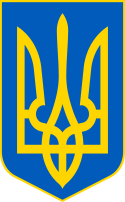 У К Р А Ї Н ААВАНГАРДІВСЬКА СЕЛИЩНА  РАДАОДЕСЬКОГО РАЙОНУ ОДЕСЬКОЇ ОБЛАСТІР І Ш Е Н Н Я             Відповідно до Закону України «Про місцеве самоврядування в Україні», Кодексу цивільного захисту України,  постанови Кабінету Міністрів України «Деякі питання формування та виконання місцевих бюджетів у період воєнного стану» № 252 від 11.03.2022 року, постанови Кабінету Міністрів України «Порядок виконання невідкладних робіт щодо ліквідації наслідків збройної агресії Російської Федерації, пов'язаних із пошкодженням будівель та споруд» № 473 від 19.04.2022 року, з метою підтримки постраждалих жителів Авангардівської селищної ради, житлові будинки (квартири) яких зруйновано внаслідок надзвичайної ситуації воєнного характеру, спричиненої збройною агресією російської федерації, Авангардівська селищна рада ВИРІШИЛА:	Затвердити Програму підтримки постраждалих жителів Авангардівської селищної ради, житлові будинки (квартири) яких зруйновано (пошкоджено) внаслідок надзвичайної ситуації воєнного характеру, спричиненої збройною агресією російської федерації на 2023 рік (Додаток додається).Комісії з обстеження пошкоджених об’єктів в наслідок збройної агресії російської федерації на території Авангардівської селищної територіальної громади здійснювати заходи щодо виконання Програми підтримки постраждалих жителів Авангардівської селищної ради, житлові будинки (квартири) яких зруйновано (пошкоджено) внаслідок надзвичайної ситуації воєнного характеру, спричиненої збройною агресією російської федерації на 2023 рік.№1560-VІІІвід 22.12.2022Контроль за виконанням цього рішення покласти на бюджетну комісію з питань фінансів, бюджету, планування соціально-економічного розвитку, інвестицій, міжнародного співробітництва та регуляторної політики.Селищний голова                                                       Сергій ХРУСТОВСЬКИЙ №1560-VІІІвід 22.12.2022Додатокдо рішення Авангардівської селищної ради від 22.12.2022 року №1560-VІІІП Р О Г Р А М А підтримки постраждалих жителів Авангардівської селищної  ради, житлові будинки (квартири) яких зруйновано (пошкоджено) внаслідок надзвичайної ситуації воєнного характеру, спричиненої збройною агресією російської федерації на 2023 рікАвангард - 2023 Загальна характеристика ПрограмиРозділ 1. ЗАГАЛЬНІ ПОЛОЖЕННЯОдним із наслідків збройного конфлікту є спричинення значної матеріальної шкоди громадянам, чиє майно може бути пошкоджено або навіть знищено в результаті бойових дій. Насамперед, ідеться про житло цивільного населення, а отже, і шляхи вирішення питання підтримки жителів Авангардівської  селищної ради, житлові будинки (квартири) яких зруйновано внаслідок надзвичайної ситуації воєнного характеру, спричиненої збройною агресією російської федерації одне з пріоритетних завдань.За спільної ініціативи Офісу Президента України, Міністерства юстиції України, Міністерства закордонних справ України та Представництва Президента України в Автономній Республіці Крим створено веб-платформу для ефективного збору і обробки інформації про порушення прав людини російською федерацією. Наразі, органами виконавчої влади, розробляється єдиний механізм компенсації шкоди, завданої російською агресією нашій країні, її економіці та громадянам. Сьогодні безпека – на першому місці, і якщо дозволяють умови, варто фіксувати наслідки агресії рф в Україні, зокрема пошкодження та руйнування майна. Це потрібно для того, аби мати можливість отримати відшкодування.Тому одним з шляхів підтримки жителів Авангардівської селищної ради є  надання  грошової допомоги постраждалим, житлові будинки (квартири) яких зруйновано (пошкоджено) внаслідок надзвичайної ситуації воєнного характеру, спричиненої збройною агресією російської федерації з місцевого бюджету для відновлення повністю або частково зруйнованих будинків (квартир).Розділ 2. МЕТА І ОСНОВНІ ЗАВДАННЯ ПРОГРАМИМетою Програми є підтримка постраждалих жителів Авангардівської селищної ради, житлові будинки (квартири) яких зруйновано (пошкоджено) внаслідок надзвичайної ситуації воєнного характеру, спричиненої збройною агресією російської федерації.Для реалізації  Програми  визначається ПОРЯДОК визначення розміру і надання грошової допомоги постраждалим, житлові будинки (квартири) яких зруйновано (пошкоджено) внаслідок надзвичайної ситуації воєнного характеру, спричиненої збройною агресією російської федерації з бюджету Авангардівської селищної ради (Додаток № 2). Підтримка постраждалих жителів Авангардівської селищної ради, житлові будинки (квартири) яких зруйновано (пошкоджено) внаслідок надзвичайної ситуації воєнного характеру, спричиненої збройною агресією російської федерації відбувається у вигляді грошової допомоги на відновлення або придбання житла. Розділ 3. ШЛЯХИ  та ЗАХОДИ РЕАЛІЗАЦІЇ  ПРОГРАМИЗаходи щодо виконання Програми визначено у додатку 1 до Програми.Підтримка жителів Авангардівської селищної ради відбувається шляхом надання  грошової допомоги постраждалим, житлові будинки (квартири) яких зруйновано (пошкоджено) внаслідок надзвичайної ситуації воєнного характеру, спричиненої збройною агресією російської федерації з місцевого бюджету для відновлення повністю або частково зруйнованих будинків (квартир).Комісія з обстеження пошкоджених об’єктів в наслідок збройної агресії російської федерації на території Авангардівської селищної територіальної громади за результатами комісійного обстеження складає акт обстеження об'єкта, пошкодженого внаслідок військових дій, спричинених збройною агресією російської федерації (далі - акт комісійного обстеження), у якому, зокрема, зазначається:інформація про уповноважений орган, який утворив комісію, склад комісії та рішення щодо її утворення, дата обстеження;інформація щодо форми власності та власника (управителя) пошкодженого об'єкта (за наявності);інформація про пошкоджений об'єкт - назва, адреса, загальна площа, кількість поверхів, секцій тощо;інформація щодо обсягу та ймовірних причин пошкоджень (якщо можна визначити);інформація щодо виконаних на дату обстеження ремонтно-відновлювальних робіт на об'єкті.До акту комісійного обстеження обов'язково додаються результати фото-відеофіксації об'єкта, що свідчать про характер та обсяг руйнувань.Примірну форму акту комісійного обстеження наведено у додатку 1 Порядку. Уповноважений орган за можливості письмово повідомляє власника (управителя) про результати комісійного обстеження шляхом надсилання копії комісійного акту протягом трьох календарних днів з дня складання такого акту.  Акти комісійного обстеження передаються до Виконавчого комітету Авангардівської селищної ради для:- встановлення підстав та прийняття рішення щодо надання або відмови в наданні грошової допомоги постраждалим, які є власниками житла, яке зруйновано (пошкоджено) внаслідок надзвичайної ситуації воєнного характеру, спричиненої збройною агресією російської федерації;- визначення розміру грошової допомоги постраждалим, які є власниками житла, яке зруйновано (пошкоджено) внаслідок надзвичайної ситуації воєнного характеру, спричиненої збройною агресією російської федерації.Виконавчим комітетом Авангардівської селищної ради розглядається пакети документів, визначається сума грошової допомоги власниками житла, яке зруйновано (пошкоджено) внаслідок надзвичайної ситуації воєнного характеру, спричиненої збройною агресією російської федерації. Рішення про надання грошової допомоги постраждалим, житлові будинки (квартири) яких зруйновано (пошкоджено) внаслідок надзвичайної ситуації воєнного характеру, спричиненої збройною агресією російської федерації з місцевого бюджету приймає Виконавчий комітет Авангардівської селищної ради. Розділ 4. ОЧІКУВАНІ РЕЗУЛЬТАТИОчікується, що в результаті реалізації заходів Програми підтримки постраждалих жителів Авангардівської селищної ради, житлові будинки (квартири) яких зруйновано (пошкоджено) внаслідок надзвичайної ситуації воєнного характеру, спричиненої збройною агресією російської федерації на 2022 рік, буде відбудовано (відремонтовано) повністю або придбане інше житло. Зменшиться соціальна напруга серед населення Авангардівської селищної ради. Розділ 5. ФІНАНСУВАННЯ ПРОГРАМИФінансування, визначених Програмою заходів, здійснюватиметься в межах видатків, передбачених у бюджеті Авангардівської селищної ради на 2023 рік, коштів обласного, державного бюджетів та інших джерел фінансування, не заборонених законодавством України.Для реалізації Програми також можливе фінансування за рахунок благодійних внесків, гуманітарної допомоги, інших джерел, не заборонених законодавством.РЕСУРСНЕ ЗАБЕЗПЕЧЕННЯ ПРОГРАМИРозділ 6. ОРГАНІЗАЦІЯ ТА КОНТРОЛЬ ЗА ВИКОНАННЯМ ПРОГРАМОрганізація виконання Програми здійснюється: Виконавчим комітетом Авангардівської селищної ради, Відділом капітального будівництва, житлово-комунального господарства, комунального майна Авангардівської селищної ради, Комісією з обстеження пошкоджених об’єктів в наслідок збройної агресії російської федерації на території Авангардівської селищної територіальної громади.Контроль за виконанням програми здійснює заступник селищного голови.Секретар  ради                                                       Валентина ЩУР  Додаток №1 до Програми З А Х О Д Ищодо підтримки постраждалих жителів Авангардівської селищної  ради, житлові будинки (квартири) яких зруйновано (пошкоджено) внаслідок надзвичайної ситуації воєнного характеру, спричиненої збройною агресією російської федерації на 2023 рікСекретар ради                                                   Валентина ЩУР Додаток №2 до Програми ПОРЯДОК
визначення розміру і надання грошової допомоги постраждалим, житлові будинки (квартири) яких зруйновано (пошкоджено) внаслідок надзвичайної ситуації воєнного характеру, спричиненої збройною агресією російської федерації з бюджету Авангардівської селищної  ради1. Цей Порядок встановлює механізм визначення розміру і надання грошової допомоги постраждалим житлові будинки (квартири) яких зруйновано (пошкоджено) внаслідок надзвичайної ситуації воєнного характеру, спричиненої збройною агресією російської федерації з бюджету Авангардівської селищної  ради. 2. Постраждалими визнаються жителі Авангардівської селищної  ради, житлові будинки (квартири) (далі - житло) яких пошкоджено/зруйновано внаслідок надзвичайної ситуації (далі - постраждалі).3. Розпорядження Авангардівського селищного голови № 97 від 26.05.2022 року утворена Комісія з обстеження пошкоджених об’єктів в наслідок збройної агресії російської федерації на території Авангардівської селищної територіальної громади до складу якої входять:Голова комісії: •	 Луцьков Сергій Григорович – начальник Відділу КБЖКГКМ;Члени комісії:•	 Тарасова Катерина Андріївна – заступник начальника Відділу КБЖКГКМ;•	 Рогульський Олег Іванович – провідний спеціаліст Відділу КБЖКГКМ;•	 Свищ Артем Андрійович – провідний спеціаліст Відділу КБЖКГКМ;•	 Гальчинський Юрій Миколайович – В.О. начальника КЗ «ЦБГ»;•	 Пірожок Юрій Олександрович – директор ЖКП «Драгнава»;•	 Мокан Сергій Євгенович – директор КП «Авангардкомунсервіс»;•	 Гавура Олександр Васильович – провідний спеціаліст Авангардівської селищної ради;•	 Бубнов Микола Анатолійович – староста с. Прилиманьске;•	 Ковальов Костянтин Анатолійович – староста с. Нова Долина;•	 Солотинський Олександр Іванович – головний спеціаліст Авангардівської селищної ради;•	 Гудзікевич Валентин Михайлович – начальник Відділу архітектури та містобудування виконавчого органу Авангардівської селищної ради;•	 Суб’єкти господарської діяльності у галузі обстеження технічного стану будівель та проектування (за погодженням).  Комісія з розгляду питань, пов’язаних з наданням грошової допомоги постраждалим, житлові будинки (квартири) яких зруйновано (пошкоджено) внаслідок надзвичайної ситуації воєнного характеру, спричиненої збройною агресією російської федерації (далі - Комісія) проводить обстеження пошкодженого або зруйнованого житла, обліковують його, складає списки постраждалих на території Авангардівської селищної ради та подає акт Виконавчому комітету Авангардівської селищної ради на затвердження.У разі потреби до обстеження житла за згодою можуть залучатися фахівці проектних і науково-дослідних організацій та інші суб’єкти господарювання, у тому числі ті, які мають право проводити обстеження та технічну інвентаризацію об’єктів нерухомого майна.Комісія складає акт обстеження житла, зруйнованого (пошкодженого) внаслідок надзвичайної ситуації воєнного характеру, спричиненої збройною агресією російської федерації (далі - акт обстеження), за формою згідно з додатком 1 Порядку. В акті обстеження зазначається висновок про технічний стан житла на момент його обстеження: зруйноване чи пошкоджене. У разі коли житло пошкоджене, зазначається його придатність до проживання: придатне чи непридатне для проживання.Під час проведення обстеження житла та складання акту обстеження можуть враховуватись інші документи, в яких зафіксовано факт руйнування житла.Постраждалі або їх представники мають право долучатися до роботи Комісії з обстеження під час обстеження та складання акту обстеження, підписувати його, надавати пояснення, додавати інші документи та/або інформацію, які постраждалі вважають за необхідне додати, здійснювати фото- та відеофіксацію обстеження житла.4. Рішення про визначення розміру і надання постраждалим грошової допомоги постраждалим, житлові будинки (квартири) яких зруйновано (пошкоджено) внаслідок надзвичайної ситуації воєнного характеру, спричиненої збройною агресією російської федерації з бюджету Авангардівської селищної ради приймається на засіданні Виконавчого комітету Авангардівської селищної ради.5. До повноважень Комісії належить:1) розгляд заяв та доданих до них документів;2) надання пропозицій щодо:- встановлення підстав та прийняття рішення щодо надання або відмови в наданні грошової допомоги постраждалим, які є власниками житла, яке зруйновано (пошкоджено) внаслідок надзвичайної ситуації воєнного характеру, спричиненої збройною агресією російської федерації;- визначення розміру грошової допомоги постраждалим, які є власниками житла, яке зруйновано (пошкоджено) внаслідок надзвичайної ситуації воєнного характеру, спричиненої збройною агресією російської федерації. При визначені суми грошової допомоги враховуються розміри будинку (квартири) до його руйнування (пошкодження). 6. Для отримання грошової допомоги постраждалі подають до Авангардівської селищної ради документи: 1) заяву про проведення обстеження житла, зруйнованого внаслідок надзвичайної ситуації воєнного характеру, спричиненої збройною агресією російської федерації, за формою згідно з додатком 2 Порядку;2) копію документа, що посвідчує особу та підтверджує громадянство України, або документа, що посвідчує особу;3) копію одного з передбачених Податковим кодексом України документа з даними про реєстраційний номер облікової картки платника податків (крім випадків, коли постраждалим є іноземець, особа без громадянства або особа, яка через свої релігійні переконання в установленому порядку відмовилася від прийняття реєстраційного номера облікової картки платника податку та повідомила про це відповідному контролюючому органу і має відмітку в паспорті громадянина України) (крім іноземців та осіб без громадянства).7. Відділ капітального будівництва, житлово-комунального господарства, комунального майна Авангардівської селищної ради для подальшого розгляду на засіданні Виконавчого комітету Авангардівської селищної ради формує пакети документів, у тому числі:- зазначених у пункті 6 цього Порядку;- акти обстеження житла, зруйнованого (пошкодженого) внаслідок надзвичайної ситуації воєнного характеру, спричиненої збройною агресією російської федерації;- матеріали фото- відео фіксації;- рахунки на придбання будівельних матеріалів, видаткові накладні та інші касові документи;- пропозиції щодо встановлення підстав та прийняття рішення щодо надання або відмови в наданні грошової допомоги постраждалим, які є власниками житла, яке зруйновано (пошкоджено) внаслідок надзвичайної ситуації воєнного характеру, спричиненої збройною агресією російської федерації; - пропозиції щодо визначення розміру грошової допомоги постраждалим, які є власниками житла, яке зруйновано (пошкоджено) внаслідок надзвичайної ситуації воєнного характеру, спричиненої збройною агресією російської федерації.8. Виконавчим комітетом Авангардівської селищної ради розглядаються пакети документів, визначається суму грошової допомоги власниками житла, яке зруйновано (пошкоджено) внаслідок надзвичайної ситуації воєнного характеру, спричиненої збройною агресією російської федерації. 9. Виконавчий комітет Авангардівської селищної ради приймає рішення про надання постраждалим грошової допомоги постраждалим, житлові будинки (квартири) яких зруйновано (пошкоджено) внаслідок надзвичайної ситуації воєнного характеру, спричиненої збройною агресією російської федерації з бюджету Авангардівської селищної ради.Секретар  ради                                                     Валентина ЩУРДодаток 1
до ПорядкуЗАТВЕРДЖЕНО
рішенням Авангардівської селищної радивід 22.12.2022  №1560-VIIIАКТ № _____
обстеження житла, зруйнованого (пошкодженого) внаслідок 
надзвичайної ситуації воєнного характеру, спричиненої 
збройною агресією російської федерації_________________________________________			                 “___” _____ 20__ р.        (назва адміністративно-територіальної одиниці)                                                                                 (дата)Об’єкт обстеження ______________________________________________________________________________
                                                                                                    (житловий будинок /квартира)Адреса розташування ______________________________________________________________________________Вид права власності _______________________________________________________________________________                                                                  (спільна сумісна, спільна часткова, право власності тощо)_Комісія з розгляду питань, пов'язаних з наданням грошової допомоги постраждалим, житлові будинки (квартири) яких зруйновано (пошкоджено) внаслідок надзвичайної ситуації воєнного характеру, спричиненої збройною агресією російської федерації, у складі:Голови комісії _______________________________________________________________________________заступника голови комісії _______________________________________________________________________________секретаря комісії _______________________________________________________________________________членів комісії ________________________________________________________________________________________________________________________________________________________________________________________________________________________________________________________________________________________________________________________________________________________________________________________________________________________________________________________________________________________________________________________________________________________________________,Що діють на підставі ____________________________________________________________у присутності заявника (власника, співвласників, представника)________________________________________________________________________________________________________________________________________________________________
                                                                       (зазначити прізвище, ім’я та по батькові)на підставі заяви на день обстеження житла комісія з розгляду питань, пов'язаних з наданням грошової допомоги постраждалим, житлові будинки (квартири) яких зруйновано (пошкоджено) внаслідок надзвичайної ситуації воєнного характеру, спричиненої збройною агресією російської федерації, встановила такі пошкодження:орієнтовна дата пошкодження/руйнування житла _______________________________________________________________________________зазначити причини пошкодження/руйнації ________________________________________________________________________________________________________________________________________________________________________________________________________________________________________________загальна площа житла _______________________________________________________________________________поверховість _______________________________________________________________________________фундамент _______________________________________________________________________________стіни _______________________________________________________________________________дах/покрівля _______________________________________________________________________________підлога _______________________________________________________________________________вікна, двері _______________________________________________________________________________комунікації _______________________________________________________________________________ремонтні роботи _______________________________________________________________________________наявність господарських будівель та споруд на території земельної ділянки, де розташоване житло______________________________________________________________________________________________________________________________________________________________(описати наявність/відсутність будівель/споруд на земельній ділянці)Кадастровий номер земельної ділянки (уразі присвоєння) _______________________________________________________________________________У житлових будинках (квартирах) зареєстровані (прізвище, ім’я та по батькові, рік народження, у тому числі неповнолітні діти)__________________________________________________________________________________________________________________________________________________________________________________________________________________________________________________________________________________________________________________________________________________________________________________________________________________________________________________________________________________________Висновки__________________________________________________________________________________________________________________________________________________________________________________________________________________________________________________________________________________________________________________________________________________________________________________________________________________________________________________________________________________________                 (зруйноване/пошкоджене, якщо пошкоджене: придатне або непридатне для проживання)Окрема думка власника (представника) ____________________________________________________________________________________________________________________________________________________________________________________________________________________________________________________________________________________________________________________________До акту обстеження додаються___________________________________________________________________________________________________________________________________________________________________________________________________________________________________________________________________________________________________________________________________________________________________________________________________________________________________________________(перелік документів, у тому числі фото житла, яке зруйноване)Секретар  ради                                            Валентина ЩУРДодаток 2 до Порядку ЗАТВЕРДЖЕНОрішенням Авангардівської селищної радивід 22.12.2022  №1560-VIIIЗАЯВАпро проведення обстеження житла, зруйнованого (пошкодженого)внаслідок надзвичайної ситуації воєнного характеру, спричиненої 
збройною агресією російської федерації, та виплату грошової допомогиПрошу провести обстеження житла, зруйнованого (пошкодженого) внаслідок надзвичайної ситуації воєнного характеру, спричиненої збройною агресією російської федерації, та надати мені грошову допомогу відповідно до Програми підтримки постраждалих жителів Авангардівської селищної ради, житлові будинки (квартири) яких зруйновано (пошкоджено) внаслідок надзвичайної ситуації воєнного характеру, спричиненої збройною агресією російської федерації на 2022 рік».Відповідно до Порядку надаю таку інформацію:тип зруйнованого житла: ________________________________________________;(житловий будинок, квартира)повна адреса зруйнованого житла _______________________________________________________________________________________________________________________________;правовий режим права власності ___________________________________________(приватна власність,___________________________________________________________________;спільна часткова власність, спільна сумісна власність)розмір частки ________________________________________________________;(зазначається лише у випадку спільної часткової власності)інформація про співвласників _____________________________________________        (прізвище, ім’я, по батькові, поштова адреса,___________________________________________________________________контактний телефон, розмір частки, інша важлива інформація - зазначається лише у випадку___________________________________________________________________;спільної часткової власності або спільної сумісної власності)документ, що підтверджує право власності на житло або реєстраційний номер об’єкта нерухомого майна ______________________________________________________________________________________________________________________________________(назва документа)___________________________________________________________________найменування уповноваженого органу, що видав документ,___________________________________________________________________дата та номер запису або реєстраційний номер об’єкта нерухомого майна)___________________________________________________________________інформація щодо обставин руйнації житла ______________________________________________________________________________ (орієнтовна дата руйнації)___________________________________________________________________інформація про проведені раніше обстеження житла та отримані внаслідок таких обстежень документи)______________________________________________________________________________________________________________________________________інша важлива інформація ________________________________________________(будь-яка інша важлива інформація, яка може вплинути на проведення обстеження, надання статусу постраждалої особи або___________________________________________________________________прийняття рішення про надання компенсації — за наявності)Дату та час такого обстеження прошу повідомити мені _______________________________________________________________________________________________(адреса для листування, номер телефону або адреса електронної пошти,___________________________________________________________________за якою може здійснюватися офіційне листування)Під час проведення обстеження буду присутнім (присутньою) особисто, доручаю представляти мої інтереси законному представнику або третій особі (за довіреністю), або не заперечую проти проведення обстеження без моєї присутності (мого представника)___________________________________________________________________(необхідне підкреслити, у разі визначення представника,___________________________________________________________________зазначити прізвище, ім’я та по батькові та реквізити документа, що посвідчує право представляти інтереси заявника)___________________________________________________________________Грошову компенсацію прошу переказати за такими банківськими реквізитами___________________________________________________________________(номер банківського рахунку (IBAN))До заяви додаю:________________________________________________________________________________________________________________________________________________________________________________________________________________________________________________________________________________________________________________________________________________________________________________________________________________________________________________________________________________________________________________________________.Про затвердження Програми підтримки постраждалих  жителів Авангардівської селищної ради,  житлові будинки (квартири) яких зруйновано (пошкоджено) внаслідок надзвичайної ситуації воєнного характеру, спричиненої збройною агресією російської федерації на 2023 рікНайменуванняПрограма підтримки постраждалих жителів Авангардівської селищної ради, житлові будинки (квартири) яких зруйновано (пошкоджено) внаслідок надзвичайної ситуації воєнного характеру, спричиненої збройною агресією російської федерації на 2023 рікІніціатор розроблення ПрограмиАвангардівська селищна радаРозробник ПрограмиАвангардівська селищна радаВідповідальні виконавціАвангардівська селищна рада Мета ПрограмиПідтримка постраждалих жителів Авангардівської селищної ради, житлові будинки (квартири) яких зруйновано (пошкоджено) внаслідок надзвичайної ситуації воєнного характеру, спричиненої збройною агресією російської федераціїТермін реалізації Програми2023 рікУчасники ПрограмиАвангардівська селищна рада, Відділу капітального будівництва, житлово-комунального господарства, комунального майна Авангардівської селищної радиДжерела фінансуванняБюджет Авангардівської селищної  ради, обласний бюджет,  благодійні  внески, гуманітарна допомога, інші  джерела, не заборонені законодавствомОрієнтовний обсяг фінансування (грн.) в т.ч.Місцевий бюджетОбласний бюджетДержавний бюджет3 000 000 грн.3 000 000 грн.0,0Очікувані результати виконання ПрограмиНадання  грошової допомоги  постраждалим, житлові будинки (квартири) яких зруйновано (пошкоджено) внаслідок надзвичайної ситуації воєнного характеру, спричиненої збройною агресією російської федерації з бюджету Авангардівської селищної ради для відновлення пошкоджених, повністю або частково зруйнованих будинків (квартир)Обсяг коштів, що пропонується залучити на виконання програмиВитрати на виконання програми, грн.Обсяг коштів, що пропонується залучити на виконання програмиВитрати на виконання програми, грн.12Обсяг коштів, всього, у тому числі:3000000,00державний бюджет0,0обласний бюджет0,0місцевий бюджет3000000,00кошти інших джерел0,0№ з/пЗаходи ПрограмиТермінОчікуваний результатБюджетСума коштів на реалізацію заходів, грн.1.Надання  грошової допомогипостраждалим, житлові будинки (квартири) яких зруйновано (пошкоджено) внаслідок надзвичайної ситуації воєнного характеру, спричиненої збройною агресією російської федерації з бюджету Авангардівської селищної ради2023 ріквідновлення повністю або частково зруйнованих будинків (квартир), зруйнованих внаслідок надзвичайної ситуації воєнного характеру, спричиненої збройною агресією російської федерації та придбання іншого житла Місцевий бюджетОбласний бюджетДержавний бюджетІнші джерелаВсього3 000 0000,00,00,03 000 000Голова комісіїЗаступник голови(підпис)(ініціали та прізвище)Члени комісії(підпис)(ініціали та прізвище)(підпис)(ініціали та прізвище)(підпис)(ініціали та прізвище)Постраждалі/ представник
(уразі участі в обстеженні)(підпис)(ініціали та прізвище)(підпис)(ініціали та прізвище)______________20__ р.
________________
(підпис)__________________
(ініціали та прізвище)”.